PO70/2024Smlouva o spolupráci
v na Projektu operační skupiny (dále jako „Smlouva“)uzavřená podle § 2716 a násl. zák. č. 89/2012 Sb., občanský zákoník, ve znění pozdějších předpisů (dále také jen „Občanský zákoník“), v souladu s Pravidly intervence 53.77 - Podpora operačních skupin a projektů EIP Ministerstva zemědělství České republiky, Č. j.: MZE-25264/2023-14112 (dále jako „Pravidla“)Inovativní Broker jmenovaný MZedále jen „Broker“,
Spolupracující členové OS(dále jen „Spolupracující členové OS“ nebo každý samostatně jako „Spolupracující člen OS“)(všichni společně dále také jako „Smluvní strany“ nebo každý samostatně jako „Smluvní strana“)Úvodní ustanovení Žadatel, Broker a Spolupracující členové OS před uzavřením této Smlouvy bez jakýchkoliv výhrad a připomínek prohlašují, že mají zájem na uzavření této Smlouvy, a to za účelem spolupráce na vývoji a aplikaci nových produktů, postupů a technologií, která bude založena na zásadě rovnosti a bude výhodná pro všechny Smluvní strany.Předmět Smlouvy Předmětem této Smlouvy je (i) spolupráce Žadatele, Brokera a Spolupracujících členů OS ve prospěch Projektu a (ii) vývoj ve vzájemné spolupráci činnost směřující k vývoji a aplikaci nových produktů, postupů a technologií, a to převážně v oblastech vědeckovýzkumných a inovačních aktivit, užívání interaktivního inovačního modelu, zvýšení úrovně znalostí v lesním hospodářství pomocí zesíleného znalostního transferu, transferu technologií a dalších aktivit dle PravidelJmenný seznam členů OS s vymezením pozice v OS Jmenný seznam členů s vymezením pozice v OS je uveden v příloze č. 2 – Seznam členů OS a jmenný seznam členů podílejících se na Projektu, která je nedílnou součástí této Smlouvy (dále také jen „Příloha č. 2“).Místo realizace ProjektuZa místo realizace Projektu se považuje sídlo žadatele; Žadatel může pro účely realizace Projektu a činnosti Operační skupiny vymezit pozemky v souladu s Pravidly.Žadatel vymezuje další místo realizace jako BG Lesy Rakovnicko v souladu s Lesním hospodářským plánem č. LHC 102 704Popis Projektu spolupráce a organizace řízení
Projekt se zaměřuje na vývoj a aplikaci nových produktů, postupů a technologií s využitím modelu znalostního transferu, včetně diseminace výsledků, přesahující povinné šíření informací o plánech a dosažených výsledcích prostřednictvím inovačního interaktivního modelu a znalostního transferu dle Pravidel a Žádosti; podrobný popis Projektu je uveden v příloze č. 1– Technický a technologický popis Projektu spolupráce Operační skupiny, která je nedílnou součástí této Smlouvy.Projekt bude řízen Žadatelem jako příjemcem dotace dle Pravidel; projektové řízení spočívá v plánování, organizování, řízení a kontroly klíčových aktivit Projektu dle Časového plánu Projektu, který byl stanoven pro realizaci specifických cílů a záměrů.Projekt bude organizován Brokerem; Mezi hlavní činnosti Brokera patří identifikace a podpora členů OS, usnadnění jejich komunikace, pomoc s upřesněním cílů Projektu a určením rolí jednotlivých členů OS, následná realizace návrhu Projektu (včetně plánu OS), který je podporován všemi Spolupracujícími členy OS. Administrátorem OS a výkazu práce, který je přílohou č. 5 – Výkaz práce – vzor, která je nedílnou součástí této Smlouvy, je Broker.Mezi činnosti Brokera v rámci administrativy OS patří vnitřní kontrola Projektu a všech výkazů práce, administrativní podpora OS a Projektu, kvartální hodnocení Projektu, a podpora činností spojených se zesíleným znalostním transferem a nadstandardním šířením výsledků OS a Projektu.Technologický dohled nad úplnou realizací Projektu provádí Spolupracující člen OS na Pozici „Inovační partner“ dle Přílohy č. 2; Technologický dohled spočívá v konzultacích pomáhajících definovat technologické cíle Projektu a strategie pro dosažení těchto cílů, identifikací technických výzev, překážek a návrhu řešení, vytvoření technického plánu Projektu zahrnující výběr technologií, postupů a metod jejich proveditelnosti a možnosti realizace, aktivního hledání nových technologií a inovačních příležitosti pro cíle Projektu, spolupráci s realizačními týmy a dalšími Spolupracujícími členy OS v oblasti technologického zajištění Projektu a OS a celkovém dozoru technologické realizace Projektu.Přibližný časový plán Časový plán Projektu (dále jako „Harmonogram“) je rozdělený do 5 klíčových aktivit označených jako „KA“, a obsah KA je v souladu s Žádostí.Celková časová náročnost projektu je 48 měsíců; harmonogram klíčových aktivit je následující: Přípravné práce dnem doporučení Žádosti o dotaciZahájení realizace odborných aktivit dnem podpisu SmlouvyKA 01: 2024            12 měsícůKA 02: 2024-2026           24 měsíců KA 03: 2026-2028           12 měsícůKA 04: 2024–2028          48 měsícůKA 05: průběžně Podrobný Harmonogram je uveden v příloze č. 3 – Harmonogram projektu, která je nedílnou součástí této Smlouvy. Časová náročnost jednotlivých KA může být změněna Žadatelem dle potřeby a po domluvě s Inovačním partnerem; změnu časové náročnosti je nutné prokázat a dostatečně odůvodnit všem ostatním Spolupracujícím členům OS.Spolupracující člen OS nebo Broker může Žadatele požádat o změnu harmonogramu zejména z důvodu časové náročnosti,Rozpočet a financování ProjektuPředpokládaný rozpočet projektu činí 11 493 504 Kč (slovy: jedenáct milionů čtyři sta devadesát tři pět set čtyři korun českých) bez DPH, na neinvestiční náklady spolupráce OS. Podrobný rozpis rozpočtu Projektu je uveden v Příloze č. 4– Rozpočet projektu, která je nedílnou součástí této Smlouvy (dále také jen „Příloha č. 4“). Náklady na spolupráci jednotlivých Spolupracujících členů OS budou hrazené z dotace na neinvestiční náklady poskytnutého Žadateli na Žádost v souladu s Pravidly. Investiční náklady Projektu hradí Žadatel z vlastních prostředků a nejsou předmětem této Smlouvy.Způsob financování Projektu ze strany ostatních Spolupracujících členů OS, včetně způsobu vypořádání závazků výdajů na spolupráci vůči Žadateli, u všech Spolupracujících členů OS Spolupracující členové OS financují neinvestiční náklady Projektu z vlastních finančních prostředků, vynaložené náklady následně prokazují Žadateli formou výkazu práce s průkazní dokumentací; za průkazní dokumentaci se považuje fotografická dokumentace a inovační deník k prokázání vynaložených nákladů (dále také jen „Průkazní dokumentace“). Forma nákladů je určená jako náklady na člověkohodinu dle Pravidel; konkrétní škála jednotkových nákladů/sazeb (standardní stupnice jednotkových nákladů) je určená dle Pravidel. Žadateli náleží náhrada vynaložených nákladů na spolupráci v podobě dotace, která mu bude vyplacena Státním zemědělským intervenčním fondem v souladu s Pravidly. Do výkazu práce zaznamenává vynaložené neinvestiční náklady také Žadatel a Broker.Brokerovi náleží náhrada vynaložených odůvodněných nákladů za činnosti související se založením a počáteční administrativou OS a Projektu, včetně podání žádosti a úkonů s ní spojených. Tyto náklady Broker prokáže ve výkazu práce za dané období, a Žadatel je plně uhradí v přiměřené lhůtě od obdržení první části či zálohy dotace, pokud není domluveno písemně jinak; tyto náklady jsou stanovené v Příloze č. 4, a jsou součástí nákladů na spolupráci, administraci Projektu, a šíření výsledků. Za datum uskutečnění zdanitelného plnění se považuje den, kdy Žadatel obdržel první část nebo zálohu dotace.Odhadované náklady Brokera jako Administrátora jsou stanovené v Příloze č. 4, a jsou součástí nákladů na spolupráci, administraci Projektu, a šíření výsledků Projektu spolupráce OS.Způsobilé jsou pouze výdaje, které byly uhrazeny po doporučení Žádosti o dotaci Žadateli, tj. 25. 9. 2023. Spolupracující členové OS, Broker a Žadatel jsou povinni vést výkazy práce za každý kalendářní měsíc, ve kterém je vykonávána činnost na Projektu. Za správnost výkazu práce a kvalitu poskytnuté Průkazní dokumentace zodpovídá Spolupracující člen OS.Broker nejpozději měsíc před podáním průběžné žádosti o platbu (dále také jen „Průběžná žádost“) vyzve písemně všechny Smluvní strany včetně Žadatele o zaslání výkazů práce; všichni musí poskytnout výkazy práce Brokerovi do 5 dní od písemné výzvy.Pokud Broker zjistí v rámci kontrolní činnosti nesrovnalosti, informuje o těchto nesrovnalostech Žadatele, a ve spolupráci s Žadatelem vyzve písemně Spolupracujícího člena OS k potřebné opravě; Spolupracující člen OS má následně 5 dní k opravě, kterou zašle zpětně Brokerovi.Broker poskytne Žadateli všechny výkazy práce spolu se stručným protokolem o kontrole nejpozději 10 dní před podáním Průběžné žádosti; Žadatel provede finální kontrolu a pokud neupozorní člena na nesrovnalost, považují se výkazy v den podání Průběžné žádosti za přijaté a člen vystavuje fakturu k proplacení nákladů na spolupráci se splatností 30 dní.Spolupracující člen OS vystaví Žadateli fakturu s náležitostmi daňového dokladu ve výši požadované náhrady neinvestičních nákladů; faktura obsahuje datum splatnosti náhrady v souladu s daňovým řádem; za datum uskutečnění zdanitelného plnění (DUZP) se považuje poslední zaznamenaný den práce vykazovaného období.Spolupracující členové OS a Broker mají nárok na proplacení nákladů na spolupráci i v případě, že z prokazatelného pochybení na straně Žadatele nebyly na základě žádosti o platbu poskytnuty finanční prostředky na úhradu nákladů na spolupráci.Žadatel uhradí neinvestiční náklady Spolupracujícímu členovi OS dle vystavené faktury; náhradu Žadatel poskytne na bankovní účet Spolupracujícího člena OS uvedený v čl. II. Smlouvy v korunách českých, pokud není domluveno jinak.Jednoznačné stanovení činností, které budou Spolupracující členové OS vykonávat v rámci ProjektuJednoznačné stanovení činností, které budou Spolupracující členové OS vykonávat v rámci Projektu, je uvedeno v Příloze č. 2. Technické zajištění komunikace OSŽadatel, Broker a Spolupracující členové OS mezi sebou komunikují v průběhu Projektu prostřednictvím kontaktů uvedených v čl. II. Smlouvy, dále pak během pracovních porad a Povinných pracovních porad. Pracovní porady a Povinné pracovní porady mohou probíhat formou osobního setkání, anebo prostřednictvím elektronických komunikačních prostředků; za elektronické komunikační prostředky se považují např. online platformy pro schůzky a videokonference.Žadatel, Broker a Spolupracující členové OS mají povinnost vést záznam ve výkazu práce o času, místě, důvodu a způsobu komunikace s ostatními Spolupracujícími členy OS a osobami v rámci činnosti ve prospěch Projektu. Povinná pracovní porada je setkání Žadatele a všech Spolupracujících členů OS, a to za účelem vytvoření a úpravy Monitorovací zprávy k Projektu v souladu s Pravidly (dále jako „Povinná porada“); Povinné porady dále slouží k definování dílčích Projektových cílů, znalostního transferu, sledování úspěšnosti Projektu a řešení významných záležitostí Projektu.Povinnou poradu svolává Žadatel a v jeho nepřítomnosti Broker. Povinná porada se koná nejméně jednou za 6 měsíců; Povinná porada konaná za účelem vytvoření a úprav Monitorovací zprávy se koná nejpozději měsíc před datem odevzdání Monitorovací zprávy k Projektu, která musí být v souladu s Pravidly odevzdána nejpozději do 31. 7. daného kalendářního roku, a to po celou dobu vázaností Projektu na účel.O průběhu Povinné porady sepisuje Broker záznam; záznam Broker zašle elektronicky všem pozvaným do 7 dnů od konání Povinné porady.Pokud průběh nebo téma Povinné porady vyžaduje hlasování, rozhoduje se většinou všech přítomných, pokud není prokazatelně domluveno jinak.Způsob ochrany a využití výsledků Projektu, včetně řešení vlastnických práv a práv duševního vlastnictvíVlastníkem a uživatelem Projektu je Žadatel. Nově vzniklé duševní vlastnictví a obchodní tajemství Projektu je rozděleno tak, že u každého vzniklého duševního vlastnictví budou určeny podíly dle skutečného přispění Smluvních stran k řešení a inovaci, a bude k tomu sepsán dodatek Smlouvy v průběhu Projektu, kde budou výše podílů dotčených Smluvních stran uvedeny.Žadatel, Broker a Spolupracující členové OS budou při prezentaci produktu či služeb vzniklých na základě využití výsledku Projektu uvádět, že bylo užito výsledku vzniklého v rámci Projektu s uvedením všech identifikačních údajů   .Všechny smluvní strany mají nárok projekt propagovat a prezentovat v rámci znalostního transferu a nadstandardního šíření výsledků dle Pravidel, v souladu s Žádostí za podmínky zachování případného obchodního tajemství.Všechny Smluvní strany jsou fakticky zapojeny do vývojového a inovačního partnerství po celou dobu trvání Smlouvy a Projektu v rámci OS. Smluvní strany se zavazují dodržovat mlčenlivost o skutečnostech, které se týkají obchodního tajemství ostatních Smluvních stran a další důvěrné informace (takové informace, které předávající Smluvní strana za důvěrné označí), které se v rámci této spolupráce dozví, zvláště pak týkající se duševního vlastnictví, bez ohledu na formu a způsob jejich sdělení či zachycení, a to až do doby jejich zveřejnění; tato povinnost neplatí vůči subjektům, které jsou na základě právních předpisů k informacím o takových skutečnostech oprávněny. Povinnost mlčenlivosti Smluvní strany přenesou i na své zaměstnance; zaměstnancem Smluvní strany se pro účely této Smlouvy rozumí zaměstnanci Smluvní strany, případně jiné osoby, které vykonávají činnost pro Smluvní stranu na základě jakéhokoliv prokazatelného právního vztahu při plnění závazků ze Smlouvy. Za porušení povinností týkajících se ochrany důvěrných informací podle této Smlouvy má poškozená Smluvní strana právo uplatnit u té Smluvní strany, která tyto povinnosti porušila, nárok na zaplacení smluvní pokuty; výše smluvní pokuty je stanovena na 50.000,- Kč (slovy: padesát tisíc korun českých) za každý jednotlivý prokázaný případ porušení této povinností.Povinnost mlčenlivosti se nevztahuje na výsledky Projektu v rozsahu, který Žadateli umožní zveřejňovat úplné, pravdivé a včasné informace o Projektu a jeho výsledcích ve formě, rozsahu a způsobem stanoveným poskytovatelem. Smluvní strany nepoužijí duševní vlastnictví v rozporu s jeho účelem, s účelem vzájemné spolupráce určeným touto Smlouvou, ve prospěch třetích osob jinak než podle této Smlouvy, ani pro vlastní potřebu, která nemá vztah k předmětu spolupráce, nebude-li dohodnuto jinak. Informace utajované podle zákona č. 412/2005 Sb., o ochraně utajovaných informací a o bezpečnostní způsobilosti, ve znění pozdějších předpisů, chrání Smluvní strany způsobem stanoveným zákonem; duševní vlastnictví vložené jednou Smluvní stranou do spolupráce zůstává i nadále ve vlastnictví této Smluvní strany, kdy ostatní Smluvní strany mohou duševní vlastnictví užít pouze pro účely řešení Projektu.Smluvní strany se výslovně dohodly, že duševní vlastnictví vzniklé v rámci Projektu může být Smluvní stranou využito pro výzkumné a vzdělávací účely bezúplatně způsobem, který však nijak neohrozí jeho ochranu. Smluvní strany jsou oprávněny využít duševní vlastnictví vzniklé v rámci Projektu k nekomerčním účelům v rámci nadstandardního šíření výsledků Projektu a znalostního transferu dle Smlouvy a Pravidel. Případné komerční využití výsledků bude Smluvními stranami upravené v samostatné písemné smlouvě, která zohlední rozdělení podílů dle této Smlouvy, zejména dle čl. XIII. odst. 2. a 3. Smlouvy, včetně rozdělení podílu na případném zisku a další náležitosti.  Převede-li Smluvní strana vlastnictví k duševnímu vlastnictví vzniklému v rámci Projektu nebo svůj podíl na takovém duševním spoluvlastnictví na třetí osobu, je povinna zajistit prostřednictvím odpovídajících opatření nebo smluv, aby povinnosti vyplývající z této Smlouvy přešly na nabyvatele tak, aby byly zajištěny zájmy poskytovatele vyplývající z této Smlouvy; převod je však možný pouze v případě, že budou písemně uvědomeny ostatní Smluvní strany a všechny Smluvní strany s tímto vysloví svůj písemný souhlasu.Způsob ochrany průmyslových práv a duševního vlastnictví se řídí právním řádem České republiky a Evropské unie.Způsob řešení sporů, v případě mezinárodní spolupráce rozhodné právo a příslušný soud pro případ sporu mezi Smluvními stranami, který nelze urovnat smíremVeškeré spory související nebo vyplývající z této Smlouvy, Projektu, nebo činnosti v OS budou vždy řešeny nejprve smírně vzájemnou dohodou. Nebude-li smírného řešení dosaženo v přiměřené době, bude mít kterákoliv ze Smluvních stran právo předložit spornou záležitost k rozhodnutí místně příslušnému soudu v ČR.V případě mezinárodní spolupráce na Projektu je pro případ sporu mezi Smluvními stranami, který nelze urovnat smírem, rozhodný právní řád České republiky; příslušný je pak obecný soud žalobce. V případě, že žalobce má sídlo v zahraničí, bude příslušný soud dle sídla v zahraničí.Stanovení vnitřních postupů zajišťujících transparentnost a předcházení střetu zájmůSmluvní strany se zavazují k dosažení vnitřní i vnější transparentnosti prostřednictvím posíleného interaktivního inovačního a informačního modelu, který slouží k efektivnímu implementování výsledků do praxe s využitím znalostních transferů. Ustanovený model spolupráce centralizuje spolupráci mezi Žadatelem, Brokerem, Ministerstvem zemědělství (dále také jen „MZE“), Spolupracujícími členy OS, dalšími souvisejícími Operačními skupinami Evropského inovačního partnerství (EIP) a inovačními centry působícími na území České republiky.Žadatel, Broker a Spolupracující členové OS mají právo na plný přístup ke všem informacím a dokumentům týkajícím se Projektu či OS, včetně způsobu využívání dotace, právo na účast a aktivní spolupráci na Projektu v souladu s dohodnutými povinnostmi a plány, a právo na pravidelné zprávy o průběhu Projektu a na informace o tom, jak jsou alokovány finanční prostředky; Spolupracující členové OS mají právo na přístup ke všem klíčovým dokumentům projektu, které mají souvislost s jejich rolí v Projektu.Žadatel, Broker a Spolupracující členové OS mají povinnost chránit duševní vlastnictví související s Projektem a v rámci Projektu vzniklé a respektovat vlastnická práva všech Smluvních stran, okamžitě informovat všechny Smluvní strany o jakýchkoli změnách, které mohou ovlivnit průběh Projektu, dodržovat veškeré dohody a závazky, které byly stanoveny v rámci Projektu, včetně Harmonogramu a termínů, jednat vůči sobě transparentně a v souladu s Pravidly a právními předpisy ČR.Shromažďování dat souvisejících s Projektem, jejich zabezpečení a přístup zajišťuje Žadatel na vlastní náklady ve spolupráci s Brokerem; Žadatel tato data bude shromažďovat na sdíleném zabezpečeném datovém uložišti a umožní všem Spolupracujícím členům OS dálkový přístup k těmto datům s ohledem a respektem k případným objektivně oprávněným omezením daným poskytovatelem těchto dat. Přístup k datům mají Žadatel, Broker, Spolupracující členové OS a Administrátor; Žadatel, Broker, Spolupracující členové OS a Administrátor mají povinnost chránit data související s Projektem a neposkytnou je třetí straně bez předchozího písemného souhlasu všech Smluvních stran.Administrátor ve spolupráci se Žadatelem, Brokerem a Spolupracujícími členy OS provádí průběžnou vnitřní kontrolu Projektu a činností OS, která spočívá v kontrole výkazů práce a Průkazní dokumentace, plnění plánů Projektu a OS, záznamů z Povinných a jiných porad, monitorovací zprávy, a dalších kontrolních činnostech souvisejících s plněním podmínek stanovenými Pravidly a plnění povinností stanovených touto Smlouvou.Závěrečná ustanoveníPřípadné úpravy Smlouvy se provádějí očíslovaným písemným dodatkem ke Smlouvě; dodatek ke Smlouvě musí být podepsán všemi Smluvními stranami.Tato Smlouva nabývá platnosti dnem jejího podpisu oprávněnými zástupci všech Smluvních stran a účinnosti dnem jejího uveřejnění v registru smluv dle zákona č. 340/2015 Sb., o zvláštních podmínkách účinnosti některých smluv, uveřejňování těchto smluv a o registru smluv (zákon o registru smluv), ve znění pozdějších předpisů (dále jen "Zákon o registru smluv").Tato Smlouva se uzavírá na dobu určitou, a to na dobu 4 let a nelze ji ukončit jinak než za podmínek v této Smlouvě sjednaných; Smlouva může být  prodloužena o další rok, pokud se na tom Smluvní strany nejméně 30 dní před uplynutím doby trvání Smlouvy dohodnou, a žádná ze Smluvních stran všem ostatním Smluvním stranám alespoň 14 dní před uplynutím doby trvání Smlouvy nedoručí písemné sdělení, že o další prodloužení této Smlouvy nemá zájem, projekt nedostane další financování, nebo pokud Projekt nevyžaduje žádnou další spolupráci.Smluvní strany se dohodly, že v případě, kdy Spolupracující člen OS nedodržuje podmínky stanovené v této Smlouvě, může být z OS anebo Projektu vyloučen ostatními Smluvními stranami; pro takové vyloučení je třeba většinového písemného souhlasu zbylých Smluvních stran.Přílohy Smlouvy tvoří: č. 1 Technický a technologický popis Projektu spolupráce Operační skupiny, č. 2 Seznam členů Operační skupiny a jmenný seznam členů podílejících se na Projektu, č. 3 Harmonogram Projektu, č. 4 Rozpočet projektu, č. 5 Výkaz práce – vzor, a č. 6 Struktura Inovačního deníku, resp. Závěrečné zprávy operační skupiny.Vztahy neupravené touto Smlouvou se řídí příslušnými ustanoveními Občanského zákoníku a ostatními obecně závaznými právními předpisy ČR. Smluvní strany bezvýhradně souhlasí se zveřejněním plného znění Smlouvy tak, aby tato Smlouva mohla být předmětem poskytnuté informace ve smyslu zákona č. 106/1999 Sb., o svobodném přístupu k informacím, ve znění pozdějších předpisů. Smluvní strany rovněž souhlasí s uveřejněním plného znění Smlouvy dle Zákona o registru smluv.Tato Smlouva se vyhotovuje v 7 stejnopisech s platností originálu, přičemž každá ze Smluvních stran obdrží po 1 vyhotovení.Vztahuje-li se důvod neplatnosti jen na některé ustanovení Smlouvy, je neplatným pouze toto ustanovení, pokud z jeho povahy, obsahu anebo z okolností, za nichž bylo sjednáno, nevyplývá, že jej nelze oddělit od ostatního obsahu Smlouvy.Smluvní strany prohlašují, že je jim obsah Smlouvy dobře znám v celém rozsahu, je projevem jejich pravé a svobodné vůle prosté nátlaku a že jej neuzavírají v tísni za nápadně nevýhodných podmínek, na důkaz čehož jejich oprávnění zástupci níže připojují své podpisy.Technický a technologický popis Projektu spolupráce Operační skupinyPopis projektu spolupráce a výchozí situaceVýchozí situace:Zemědělská půda, která byla zalesněna, zejména u stromů první generace se projevuje mnoho chorob. V důsledku objektivně neuspokojivého zdravotního stavu mají tyto stromy výrazně zkrácenou životnost. BG Lesy Rakovnicko byly založeny v letech 2005–2011 jako zalesnění zemědělské půdy o rozloze 160 ha, včetně nelesní půdy, s následujícími negativními vlivy na růst lesních sazenic. To zahrnuje nejen nepřirozeně pomalý růst na některých pozicích, ale také přehnaně rychlý růst v důsledku využívání průmyslového hnojení plodin a nedostatku vzdušných mezer v horních vrstvách půdy, což vytváří problémy v mikrobiálním prostředí.Majitelé lesního celku se rozhodli prohlásit své lesy za lesy zvláštního určení, konkrétně lesy krajinotvorné. Tím deklarují zvýšený zájem o dlouhověkost lesa a jeho zdravotní stav od mládí lesních sazenic, i když to může být na úkor budoucích ekonomických efektů.Při zalesňování zemědělské půdy bylo jasně zjištěno, že bez nadstandardních lesních oplocenek není možné vypěstovat kvalitní jedince lesních dřevin. To platí zejména kvůli výraznému množství černé, srnčí a jelení zvěře. Zalesněná zemědělská půda dlouhodobě neumožňuje přirozenou obnovu lesa kvůli absenci mateřských stromů. Proto je klíčové dlouhodobé dosazování lesních sazenic a jejich dlouhodobá ochrana proti okusu, vytloukání a oděru pro zajištění věkové a druhové rozmanitosti lesa.Dosadby lesních sazenic buků, jedlí a douglasek začaly v roce 2019, využívajíce oplocenky z předchozí fáze zalesňování. Bohužel byly poměrně neúspěšné kvůli pokročilé amortizaci použitého materiálu. Z tohoto důvodu byly pro pokračující dosadby na obvodu lesní plochy BG Lesy Rakovnicko instalovány nové, pevnější oplocenky (betonové sloupky, vyšší pletivo, podhrabové desky, gabiony, betonářské sítě atd.) a vnitřní oplocenky odpovídající konkrétním dosadbám.Problematika řešení projektu:Monitorování lesní zvěře jak vně, tak uvnitř plochy BG Lesy Rakovnicko s cílem zjištění a potvrzení stále se rozšiřujícího vlivu jelení a černé zvěře, a následné narušování oplocenek a škody na sazenicích.Systémové řešení identifikace porušení oplocenek s cílem zajistit co nejrychlejší opravy, respektive zpevnění těchto oplocenek.Cíl projektu:Při průběžných dosadbách stále zlepšovat ochranu vysázených lesních sazenic kvalitními oplocenkami, resp. jejich strukturou i novými technologiemi např. elektrické ohradníky a elektrické sítě v kombinaci s pletivem.Vývoj systému monitorování zvěře za účelem získání údajů o stavu zvěře a migračních trasách. Cílem je optimalizovat ochranu lesních sazenic pomocí moderních technologií, včetně senzorů, monitorovacích zařízení, softwaru a senzorických analýz. Dílčím cílem je systémová použitelnost pro předcházení a eliminaci škod zvěří. Projekt plánuje instalaci monitorovacích a senzorických zařízení do lesa, vývoj systému a softwaru pro analýzu dat, který bude schopen vyhodnocovat data z pozorování a navrhovat optimální ochranu sazenic s ohledem na migrační trasy zvěře. Úspěšnost těchto opatření bude následně pozorována na lesní ploše o celkové výměře 160 ha. Operační skupina se bude systematicky zabývat transformací managementu lesní zvěře směrem k přírodním metodám, zajištěním vyšší efektivity a zlepšení životních podmínek lesní zvěře. Tato transformace je klíčovým prvkem oficiálních adaptačních strategií na různých úrovních.Inovativnost projektu Projekt je unikátní a inovativní v těchto aktivitách:Využití senzorů, monitorovacích zařízení a softwarového řešení: Projekt využívá pokročilé technologie, jakými jsou senzory a softwarové zpracování dat, pro přesné a efektivní mapování lesních porostů a pohybu zvěře v oblasti. Tím se výrazně zlepšuje přesnost a rychlost jednotlivých ochranných opatření.Inteligentní monitorování migračních tras zvěře: Projekt zahrnuje monitorování migračních tras a pohybu zvěře v lese pomocí senzorů a termokamery. Tím se identifikují kritická místa, kde by mohlo dojít k poškození lesních porostů, a navrhují se opatření k eliminaci těchto rizik. To umožňuje včasnou intervenci a minimalizaci ekonomických ztrát.Komplexní integrace dat a informací: Projekt integruje výstupy z různých senzorů, výpočtů a informací o lesních porostech a zvěři do jednoho softwarového systému. To umožňuje efektivní a koordinované rozhodování a správu sázení sazenic, což vede k větší ekonomické efektivitě a optimalizaci procesuEkonomická a ekologická efektivita: Projekt si klade za cíl maximalizovat ekonomickou efektivitu a minimalizovat negativní dopady na životní prostředí. Současně se minimalizuje riziko poškození prostředí a ztráty stromků.Znalostní transfer : Pomoc a konzultace v komunikaci a propagačních aktivitách, vlastní www, networking s ostatními subjekty a případnými potencionálními klienty a investory, pořádání interaktivních seminářů a workshopů pro všechny zainteresované aktéry, organizování odborných akcí, kde budou prezentovány klíčové poznatky a inovace projektu, předvádění nových postupů a technologií na projektových dnech, které umožní praktickou demonstraci výsledků projektu, aktivní zapojení prostřednictvím online platforem a sociálních médií pro širokou veřejnost, vytvoření interaktivního webového portálu, kde budou prezentovány výsledky a aktualizace projektu, vydání informačních brožur a materiálů pro partnery a veřejnost, které budou šířeny prostřednictvím povinných a jiných kanálů, Účast v online výstavě projektových záměrů a zapojení v EIP informačních centrech.Jednotlivé klíčové kroky projektu spolupráceZákladní postupy námětu: • Terénní průzkum a instalace monitorovacích zařízení: Nejprve se provede detailní průzkum lesních porostů a mladých sazenic a určí se plochy pro monitoring lesní zvěře. Plochy budou vybavené příslušnými senzory a kamerami, které zachytí potřebné informace o migraci zvěře, půdě a lesních porostech. • Vývoj softwaru pro analýzu dat: Na základě nutnosti zpracování dat ze senzorů a monitorovacích zařízení se vyvine sofistikovaný software, který bude schopen zpracovávat informace. • Navržení způsobu ochrany lesních porostů před zvěří: Na základě zpracovaných dat z monitorovacích zařízení se analyzuje stav stromků, a software navrhne nejvhodnější způsob ochrany lesních porostů pro danou monitorovanou oblast. Software také přesně označí migrační trasy zvěře v monitorované oblasti.• Navrhnutí opatření k eliminaci škod na lesních porostech: Na základě výstupů z analýzy stavu lesních porostů a migračních tras zvěře software navrhne opatření k minimalizaci ekonomických škod. Tyto návrhy mohou zahrnovat úpravy ochrany stromů (oplocení, feromony, plašičky apod.) či jiné intervence založené na chování zvěře v oblasti a dalších specifik monitorované oblasti. • Integrace výstupů do softwaru: Výstupy ze senzorů a monitorovacích zařízení budou integrovány do softwarového řešení. To umožní uživatelům efektivně spravovat a optimalizovat celý proces ochrany lesních porostů a managementu zvěře nejméně ofenzivním způsobem. Postup v zesíleném interaktivním inovačním a informativním modelu pro úspěšné zavádění výsledků do praxe s využitím znalostních transferů: cílem projektu je přispět k dosažení konkurenceschopnějších profesních aktérů venkova (zemědělci, lesníci a další podnikatelé) a napomoci tak, mimo jiné, zajištění udržitelného hospodaření s přírodními zdroji pro danou venkovskou oblast. Využívaný model (SB) soustřeďuje spolupráci brokerů MZE, akreditovaných a certifikovaných poradců MZE, České zemědělské univerzity v Praze, Institutu pro vzdělávání a poradenství CZU, Komory zemědělských poradců ČR, dalších souvisejících Operačních skupin EIP a inovačních center na území celé ČR. Účelem této spolupráce je zesílené předávání znalostí, odborného vzdělávání, zvyšování kvalifikace a předávání zkušeností z aktuální praxe v celorepublikovém rozsahu se zabezpečením kvalifikované provozní zpětné vazby. EIP centra pro vzdělávání a informace jsou nyní: Centrum EIP Rakovník, CZU Praha, Institut vzdělávání a poradenství CZU Praha, Zahrady Myšlín, Dvůr Seletice, Centrum EIP Roubenka, Centrum EIP Cvikov, Centrum EIP Střekov, a Komora ZP ČR Jihlava. Výstupem této spolupráce je nastavení přirozeného a více směrného šíření informací, zapojování dalších partnerů a aktérů venkova, pilotní využívání a rozvíjení výsledků partnerských Operačních skupin ve vzájemné vazbě, rozšiřování dalších souvisejících aktivit pro místní i zahraniční spolupráci a prvotřídní plnění strategických cílů Společné zemědělské politiky. Důležitým aspektem tohoto modelu je, že pro aktivity Operační skupiny logicky zabezpečuje personální dostatek kvalifikovaných pracovníků ve výsledku spolupráce významně optimalizuje lidské zdroje a prostředky všech zúčastněných aktérů. A jeden z nejdůležitějších výstupů – model přirozeně provazuje různé aktivity personálně i věcně, a svou komplexní povahou naplňuje veškeré aspekty maximální transparentnosti (včetně transparentního využívání finančních prostředků) - partneři a členové Operační skupiny, kteří se vzájemně doplňují a obohacují se znalostmi a dovednostmi, dále se podílí na rozhodování a výsledku v průběhu projektu tak, jak bude postupovat inovativní vývoj, budou do operační skupiny přibíráni další aktéři venkova s dalšími pozemky v jiných částech oblasti způsobem, který zabezpečí maximální užitnou objektivnost a přínos do obecné praxe celého záměru v různých podmínkách venkovských oblastí ČR..Výzkumné nejistoty a rizika projektuSWOT AnalýzaSilné stránky:• Použití moderní technologie a senzorů pro skenování lokalit a získávání dat.  Detailní analýza lesních porostů a pohybů zvěře• Využití softwaru pro optimalizaci a plánování opatření pro ochranu lesních porostů• Zlepšení efektivity a ekonomických aspektů lesního hospodářství• Snížení rizika poškození stromů díky identifikaci kritických míst a migračních tras• Získané údaje o stavu zvěře a migračních trasách mohou přispět k vědeckým výzkumům a lepšímu porozumění chování divoké zvěře.Slabé stránky:• Potřeba spolupráce s odborníky v oblasti lesního hospodářství a myslivosti• Možnost technických problémů se senzory a softwarovými aplikacemi• Potřeba adekvátního školení personálu pro obsluhu senzorů a práci s daty• Potřeba časového a finančního investování do přípravy projektuPříležitosti:• Zlepšení výnosnosti a udržitelnosti zemědělského sektoru• Možnost rozšíření projektu do dalších oblastí nebo zemí• Potenciál spolupráce s výzkumnými institucemi a zemědělskými organizacemi• Zájem zákazníků o efektivnější a udržitelnější metody ochrany lesních porostůHrozby:• Regulační omezení pro použití opatření ochrany stromů před zvěří ze strany státní správy lesů• Možné změny v poptávce na trhu nebo ekonomické faktory, které by mohly ovlivnit zájem o projekt.Seznam členů Operační skupiny a jmenný seznam členů podílejících se na ProjektuJmenný seznam Spolupracujících členů OS s vymezením pozice v operační skupiněJmenný seznam osob podílejících se na projektu spolupráce
rozdělit na členy OS, jejich zaměstnance a spolupracující subjekty		Harmonogram ProjektuPřibližný časový plán (harmonogram) projektuRozdělení na klíčové aktivity, měsíce a roky• KA 01 (klíčová aktivita 01): Přípravná a analytická část tj. definice projektových cílů a požadavků, sestavení realizačního týmu a přidělení rolí, plánování rozsahu, časového plánu a zdrojů, rešerše technologií a metodik souvisejících s ochrannou lesních porostů. Identifikace a analýza rizik spojených s vývojem. Monitorování lokalit a definice konkrétních lokací pro testování a implementaci projektu, monitorování a sběr relevantních dat o lokalitách, analýza půdních podmínek a možností pro sázení sazenic.• KA 02 : Zhodnocení případných omezení a specifických faktorů, plánování postupu a vývoj řešení, navržení architektury a technického řešení projektu, právní rozbor rizik navrhovaných a použitých řešení a zajištění právní analýzy výchozí situace včetně právního zastoupení, vývoj softwaru pro zpracování a analýzu dat, implementace algoritmů pro výpočet optimální ochrany lesů, testování a optimalizace vývojových verzí aplikace, plány na eliminaci rizik a testování, identifikace možných rizik spojených s vývojem aplikace, plánování a implementace opatření pro eliminaci rizik, testování aplikace v kontrolovaném prostředí, vyhodnocení výsledků testů a příprava na nasazení do terénu. Zajištění elektrických zdrojů pro instalaci vysokonapěťových generátorů pro oživení elektrických ohradníkových systémů.• KA 03: Vývoj aplikace, nasazení v terénu, integrace výstupů ze senzorů a analýz, testování aplikace v reálném terénu a rozšíření na další lesní typy a pozemky, testování v terénu a vyhodnocení výsledků, sběr dat o prostředí včetně stavu zalesněných ploch, použití softwaru pro návrch jednotlivých ochranných opatření, implementace a monitorování ochranných opatření a jejich vliv na divokou zvěř a lesní porosty, analýza úspěšnosti. Vyhodnocení ekonomických výsledků a efektivity projektu.• KA 04: Nadstandardní šíření výsledků, PR a znalostní transfer : komunikační a propagační záměr zamýšlí provádět nadstandardní diseminaci výsledků, přesahující povinné šíření informací o plánech a dosažených výsledcích prostřednictvím inovačního marketingového modelu. Naše diseminační plánování zahrnuje rozsáhlé komunikační aktivity, které budou realizovány během celého průběhu projektu. Hlavním cílem je efektivně zapojit a zapojovat různé zainteresované aktéry, včetně zemědělců, poradců, výzkumných pracovníků, podniků, nevládních organizací a dalších subjektů s cílem zvýšení úspěšnosti komercializace projektů pro žadatele. Interaktivní inovační marketingová strategie klade důraz na synergickou spolupráci mezi partnery, kteří se vzájemně doplňují svými znalostmi a dovednostmi. Pomocí inovačního marketingového modelu aktérům umožňuje podílet se na dosažení lepších komerčních výsledků již před dokončením projektu. Interaktivní inovační marketingová strategie podněcuje k hledaní nových možnosti komercializace a monetizace projektů.• KA05: Náklady na spolupráci operační skupiny, administraci projektu a jednotlivých aktivit, koordinaci, facilitaci a další nepřímé související.Zajištění lesnických prací – prořezávky nezbytné pro instalaci monitorovací technikyZajištění prací spojených s opravami a zpevňováním oplocenekZajištění  ožínání a ořezávání vegetace, aby nezabraňovala plánovanému monitorování zvěře resp. poškozování oplocenekZajištění vylepšení oplocenek elektrickými ohradníky či sítěmi a jejich následné ožinování tak, aby nedocházelo k nežádoucímu poklesu napětí ve vodičíchZajištění realizace nových oplocenek, jejichž potřeba vyplynula z monitorovací a vyhodnocovací činnostiPřípravné práce dnem doporučení Žádosti o dotaciZahájení realizace odborných aktivit dnem podpisu SmlouvyKA 01: 2024            12 měsícůKA 02: 2024-2026           24 měsíců KA 03: 2026-2028           12 měsícůKA 04: 2024–2028          48 měsícůKA 05: průběžněSložení realizačního týmu podle fází a popis činností jednotlivých účastníků Smlouvy
Klíčová aktivita 01 (KA 01): Přípravná a analytická částŽadatel, držitel lesa a vedoucí projektuDefinice projektových cílů a požadavků.Sestavení realizačního týmu a přidělení rolí.Plánování rozsahu, časového plánu a zdrojů.Rešerše technologií a metodik souvisejících s ochranou lesních porostů.Identifikace a analýza rizik spojených s vývojem.Monitorování lokalit a definice konkrétních lokací pro testování a implementaci projektu.Sběr relevantních dat o lokalitách.Analýza půdních podmínek a možností pro sázení sazenic.Žadatel - realizátorPříprava a analýza dat o lokalitách.Implementace opatření pro eliminaci rizik.Žadatel – analytický specialistaAnalýza půdních podmínek a možností pro sázení sazenic.Klíčová aktivita 02 (KA 02): Zhodnocení omezení a specifických faktorů, plánování postupu a vývoj řešeníŽadatel - realizátorZhodnocení případných omezení a specifických faktorů.Plánování postupu a vývoj řešení.Navržení architektury a technického řešení projektu.Vývoj softwaru pro zpracování a analýzu dat.Softwarový inženýrImplementace algoritmů pro výpočet optimální ochrany lesů.Testování a optimalizace vývojových verzí aplikace.Plány na eliminaci rizik a testování.Klíčová aktivita 03 (KA 03): Vývoj aplikace, nasazení v terénu, integrace výstupů ze senzorů a analýzŽadatel - realizátorVývoj aplikace.Nasazení aplikace v terénu.Integrace výstupů ze senzorů a analýz.Testování aplikace v reálném terénu a rozšíření na další lesní typy a pozemky.Terénní technologický technikTestování v terénu a vyhodnocení výsledků.Sběr dat o prostředí včetně stavu zalesněných ploch.Softwarový inženýrPoužití softwaru pro návrh jednotlivých ochranných opatření.Implementace a monitorování ochranných opatření a jejich vliv na divokou zvěř a lesní porosty.Analýza úspěšnosti.Klíčová aktivita 04 (KA 04): Nadstandardní šíření výsledků, PR a znalostní transferBrokerKomunikační a propagační záměr.Nadstandardní diseminace výsledků.Propagační aktivity během celého průběhu projektu.Koordinátor znalostního transferuInteraktivní inovační marketingová strategie.Zapojení různých zainteresovaných aktérů.Konzultant v oblasti znalostního transferuKomunikační a propagační činnosti.Klíčová aktivita 05 (KA 05): Náklady na spolupráci operační skupiny, administraci projektu a jednotlivých aktivitKoordinátor administraceKoordinace a organizace administrativních úkolů.Náklady na spolupráci operační skupiny, administraci projektu a jednotlivých aktivit.Koordinace, facilitace a další nepřímé související.BrokerNáklady na spolupráci operační skupiny, administraci projektu a jednotlivých aktivit.Žadatel – koordinátorKoordinace lesnických činností nezbytných pro instalaci monitorovací techniky a jejího řádného fungování, dále činností při výstavbě, opravách a zpevňování oplocenek včetně kvalitního fungování nově vzniklých elektrických ohradníkových oplocenek.Rozpočet projektuKA 01 (1.800.000 Kč)Definice projektových cílů a požadavků: 300.000 KčSestavení realizačního týmu a přidělení rolí: 200.000 KčPlánování rozsahu, časového plánu a zdrojů: 200.000 KčRešerše technologií a metodik: 300.000 KčIdentifikace a analýza rizik: 300.000 KčMonitorování lokalit a definice konkrétních lokací: 300.000 KčAnalýza půdních podmínek a možností pro sázení sazenic: 200.000 KčKA 02 (2.700.000 Kč)Plánování postupu a vývoj řešení: 300.000 KčNávrh architektury a technického řešení projektu: 500.000 KčVývoj softwaru pro zpracování a analýzu dat: 200.000 KčImplementace algoritmů pro výpočet optimální ochrany lesů: 400.000 KčTestování a optimalizace vývojových verzí aplikace: 300.000 KčPlány na eliminaci rizik a testování: 200.000 KčImplementace opatření pro eliminaci rizik: 100.000 KčTestování aplikace v kontrolovaném prostředí: 200.000 KčNáklady na zajištění el. zdrojů pro instalaci vysokonapěťových generátorů: 200.000 KčPrávní rozbor rizik  navrhovaných a použitých řešení a zajištění právní analýzy výchozí situace včetně právního zastoupení: 300.000 KčKA 03 (2.300.000 Kč)Vývoj aplikace: 400.000 KčNasazení v terénu: 500.000 KčIntegrace výstupů ze senzorů a analýz: 300.000 KčRozšíření na další lesní typy a pozemky: 300.000 KčImplementace a monitorování ochranných opatření: 300.000 KčAnalýza úspěšnosti a vyhodnocení výsledků: 300.000 KčVyhodnocení ekonomických výsledků a efektivity projektu: 200.000 KčKA 04 (993.503 Kč)Nadstandardní šíření výsledků: 500.000 KčPR a znalostní transfer: 493.503 KčKA 05 (3.700.000 Kč)Náklady na spolupráci operační skupiny: 500.000 KčAdministrace projektu a jednotlivých aktivit: 300.000 KčKoordinace, facilitace a další nepřímé související: 200.000 KčNáklady na lesnické práce – prořezávky nezbytné pro instalaci monitorovací techniky: 400.000 KčNáklady na práce spojené s opravami a zpevňováním oplocenek: 600.000 KčNáklady na ožínání a ořezávání vegetace, aby nezabraňovala plánovanému monitorování zvěře, resp. poškozování oplocenek: 600.000 KčNáklady na posílení oplocenek elektrickými ohradníky či sítěmi a jejich následné ožinování tak, aby nedocházelo k nežádoucímu poklesu napětí ve vodičích: 500.000 KčNáklady na zřízení nových oplocenek, jejichž potřeba vyplynula z monitorovací a vyhodnocovací činnosti: 600.000 KčCelkový rozpočet projektu: 11.493.504 Kč bez DPHStruktura Inovačního deníku, resp. Závěrečné zprávy operační skupiny1) Stručný popis projektučasový harmonogram projektu počáteční stav před realizací projektu plánované kroky realizace projektu předpokládané výsledky projektu očekávané přínosy 2) Realizovaná práce od počátku projektu do předložení aktuálního Inovačního deníku, s uvedením souladu či nesouladu s plánem (tento bod bude s každým dalším Inovačním deníkem pouze rozšiřován o nové období/rok) období, za které je Inovační deník předkládán:harmonogram realizovaných prací (porovnání s plánem) postupy a zdroje, kterých bylo využito aktuální výstupy projektu, jakých výsledků bylo za poslední rok dosaženo v případě, že byly provedeny diseminační aktivity nad rámec povinného šíření plánů a výsledků uvést jaké 3) Práce, které mají být dle plánu realizovány v následujícím období realizace projektu (tj. v období do předložení dalšího aktuálního Inovačního deníku s uvedením všech změn oproti původnímu plánu, předloženého k Žádosti o dotaci) harmonogram prací předpokládaný vývoj výstupů projektu 4) Aktualizace všech částí SWOT analýzy (silné a slabé stránky projektu, zda se objevily nějaké nové příležitosti či hrozby a jak na ně bude operační skupina reagovat, porovnání se SWOT analýzou uvedenou v Žádosti o dotaci)5) Celkové zhodnocení posunu projektu spolupráce směrem k hlavnímu cíli a využití pro praxi (kde bylo dosaženo pokroku a jak jsou nové znalosti, nová řešení nebo zkušenosti s využitím nových technologií dále šiřitelné, kde je potenciál operační skupiny pro řešení obecnějšího/sdíleného problému). Název Operační skupinyOS EIP Nový Dvůr (dále jako „OS“)Název projektuWildGuard – Systém monitoringu vlivu zvěře na lesní výsadbupomocí sledování migračních tras (dále jen „Projekt“)Registrační číslo žádosti23/001/5377e/100/002049ŽadatelGunnar GrabowskiIČO: 11260131Adresa: Nový Dvůr 7, 270 35 Řeřichy-Petrovice u RakovníkaTelefon: E-mail: Bankovní spojení: (dále jako „Žadatel“)Karel PiškuleKarel PiškuleIČODIČ61641316CZ7207112759AdresaPetržílkova 1436/35, Praha, 158 00, Česká republikaTelefon+E-MailBankovní spojeníČeská zemědělská univerzita v PrazeČeská zemědělská univerzita v PrazeIČO60460709AdresaKamýcká 129, Suchdol, 165 00 PrahaTelefon+420 224383860E-MailBankovní spojeníZastoupen/áprof. Ing. Petrem Skleničkou, CSc.Pověřená osoba činností v OS.Středočeské inovační centrum, spolekStředočeské inovační centrum, spolekIČO04228235AdresaStrakonická 3367, 150 00 Praha 5 – SmíchovTelefonE-MailBankovní spojeníZastoupen/áMgr. PAVEL JOVANOVIČPověřená osoba činností v OSPřemysl RůžičkaCZECOM, s.r.o.CZECOM, s.r.o.IČO49822993AdresaVinohradská 2234, Rakovník II, 269 01 RakovníkTelefonE-MailBankovní spojeníZastoupen/áPavel HrubešPověřená osoba činností v OSPavel HrubešKomora zemědělských poradců České republiky, z.s.Komora zemědělských poradců České republiky, z.s.IČO27050840AdresaJiráskova 2112/15, 586 01 JihlavaTelefonE-Mailinfo@kzpcr.czZastoupen/áIng. Marie Rubišarová MedováPověřená osoba činností v OSIng. Marie Rubišarová MedováČlen OSZástupceTelefon/emailPozice v OSGunnar GrabowskiŽadatel a lesnický podnikatelČeská zemědělská univerzita v PrazeVýzkumná instituce/vědecko-výzkumná instituce; Organizace zabývající se změnou klimatu/environmentálními tématyČeské Radiokomunikace a.s.Výzkumná instituce/vědecko-výzkumná instituceKarel PiškuleBrokerStředočeské inovační centrum, spolekVeřejná instituceCZECOM, s.r.o.Podnik ve venkovské oblasti, inovační partnerKomora zemědělských poradců České republiky, z.s.KoordinátorČlen OSJménoTelefon/emailPozice v realizačním týmuKonkrétní popis činnosti v OSGunnar GrabowskiŽadatel, držitel lesa a vedoucí projektuMonitorování zdraví lesních porostů na přidělené ploše. Zajišťování nezbytných opatření pro zachování a zlepšení zdraví lesa. Spolupráce s ostatními členy realizačního týmu při implementaci opatření. Koordinace všech členů realizačního týmu. Zajištění komunikace a spolupráce mezi jednotlivými odborníky.Gunnar Grabowski Realizace elektrických zdrojůzajištění elektrických zdrojů pro nové el. ohradníkové oploceníGunnar GrabowskiPrávníkprávní analýzy navrhovaných řešení včetně výchozího stavu resp.právní zastoupení.Gunnar GrabowskiŽadatel - realizátorPřímá účast na terénním průzkumu pro sběr informací o lesní ploše. Shromažďování dat ze senzorů a monitorovacích zařízení. Úzká spolupráce s analytickým specialistou na vývoj softwaru pro analýzu a zpracování těchto dat. Sledování migrace zvěře pomocí monitorovacích zařízení. Identifikace porušení lesních oplocenek a zaznamenávání těchto událostí. Na základě analýzy dat a výsledků monitorování navrhování optimálních opatření k ochraně lesních sazenic. Spolupráce s ostatními odborníky na terénních technologiích a konzultanty. Realizace testů navržených opatření v terénu. Monitorování účinnosti těchto opatření a provádění optimalizací podle potřeby. práce s motorovou pilou, práce s křovinořezem, realizace oprav a zpevňování oplocenekGunnar GrabowskiŽadatel – analytický specialista-koordinátor lesnických pracíProvedení detailní rešerše technologií a metodik souvisejících s ochranou lesních porostů. Spolupráce s vedoucím projektu a ostatními členy týmu při definování projektových cílů a požadavků. Provádění analýzy půdních podmínek na zalesněných plochách a identifikace možností pro sázení sazenic. Sběr relevantních dat o lokalitách a příprava analýz prostředí. Navrhování a implementace metod sledování migrace zvěře s využitím moderních technologií. Interpretace dat o migračních trasách a migraci zvěře v monitorovaných oblastech. Úzká spolupráce s realizačním týmem na vývoji softwaru pro zpracování a analýzu dat ze senzorů a monitorovacích zařízení. Vyhodnocování dat a generování relevantních informací pro ochranu lesních porostů. Na základě analýzy dat navrhování optimálních opatření k ochraně lesních sazenic. Spolupráce s ostatními odborníky na terénních technologiích a s členy týmu. Koordinace lesnických činností nezbytných pro instalaci monitorovací techniky a jejího řádného fungování, dále činností při výstavbě, opravách a zpevňování oplocenek. Koordinace lesnických prací při opravách zlepšování či výstavbě nových oplocenek dle poznatků získaných monitorovacím systémem. zajištění elektrických zdrojů pro nové el. ohradníkové oplocení Česká zemědělská univerzita v PrazeVedoucí výzkumného týmuŘídí výzkumný tým, definuje výzkumné směry a koordinuje sběr dat. Navrhování metodiky výzkumu a sledování aktuálních trendů v oboru.Karel PiškuleBrokerBroker Ministerstva zemědělství a koordinátor Operační skupiny dle pravidel SZIF. Navazování a udržování kontaktu s klíčovými aktéry projektu, včetně vlastníků lesa, vědeckých pracovníků, technických odborníků a dalších zainteresovaných stran. Pravidelná aktualizace o průběhu projektu a sdílení relevantních informací. Koordinace komunikace a spolupráce mezi jednotlivými členy realizačního týmu, včetně vedoucího projektu, analytického specialisty a technického týmu. Koordinace procesu znalostního transferu mezi různými účastníky projektu. Pomoc při šíření výsledků projektu a zajištění, aby byly informace efektivně předávány mezi jednotlivými aktéry. Pomoc při komunikačních a propagačních aktivitách projektu.Karel PiškuleEditor TextuPravidelná redakce a korektura všech písemných materiálů spojených s projektem, včetně reportů, prezentací, návrhů a jiných dokumentů. Zajištění konzistence, gramatické správnosti a srozumitelnosti textů. Spolupráce s členy týmu na vytváření nových textů, pokud je to potřeba. Sledování zpětné vazby od zúčastněných stran na textové materiály a přizpůsobení obsahu na základě těchto reakcí. Karel PiškuleKoordinátor znalostního transferuIdentifikace klíčových znalostí v oblasti monitorování lesní zvěře, ochrany lesních porostů a využití moderních technologií pro zlepšení ekologické a ekonomické efektivity. Shromažďování relevantních informací od členů týmu, odborníků a dalších zainteresovaných stran. Zajištění otevřené a efektivní komunikace mezi členy týmu a dalšími partnery v rámci projektu. Podpora spolupráce a výměny názorů mezi odborníky a praktiky v oblasti lesního hospodářství a ochrany přírody. Plánování a organizace školení a workshopů zaměřených na sdílení know-how a zlepšení dovedností týmu a dalších zúčastněných stran.  Získávání zpětné vazby od účastníků projektu ohledně úspěšnosti přenosu znalostí. Zapojení širší veřejnosti, odborné komunity a dalších zájemců prostřednictvím komunikačních aktivit a veřejných prezentací. Budování a udržování sítě kontaktů s ostatními projekty, výzkumnými institucemi, průmyslovými partnery a dalšími organizacemi působícími v oboru. Karel PiškuleKoordinátor administraceVypracování a implementace plánu administrativních postupů specifických pro tento projekt, zahrnujících například finanční řízení a sledování, správu smluv, a dokumentaci. Správa smluvních dokumentů, včetně dohod s partnery a dalšími subjekty, a dohled nad dodržováním smluvních podmínek. Zajištění bezpečné archivace všech důležitých administrativních dokumentů a pravidelné zálohování dat pro případné auditní nebo kontrolní procesy. Poskytování administrativní podpory pro ostatní členy projektového týmu, včetně plánování schůzek, koordinace komunikace a sledování termínů. Příprava a koordinace administrativních aspektů případných auditů nebo kontrolních procesů spojených s projektem. Účast v nadstandardní diseminaci výsledků projektu, včetně komunikačních aktivit a podpory znalostního transferu. Středočeské inovační centrum, spolekInovační expert Posouzení efektivity a vhodnosti moderních technologií, jako jsou senzory, softwarová řešení a další inovativní nástroje, pro účely projektu. Spolupráce s ostatními členy projektového týmu na integraci inovačních prvků do celkového konceptu monitorování zvěře a implementace ochranných opatření. Hledání možností pro spolupráci s externími inovačními partnery, výzkumnými institucemi nebo firmami, které by mohly přinést přínos do projektu. Komora zemědělských poradců České republiky, z.s.Zemědělský PoradcePoskytování odborného poradenství lesníkům a majitelům lesů v oblasti optimální péče o lesní porosty a strategií ochrany před vlivem zvěře. Aktivní zapojení do šíření informací o projektech mezi zemědělci a dalšími relevantními stakeholdery v oblasti. Předvídání a identifikace možných konfliktů nebo obav zemědělců v souvislosti s projektem a předkládání návrhů na jejich řešení. Pořádání školení a workshopů pro zemědělce, majitele půdy a další zainteresované strany s cílem zvyšovat povědomí o udržitelném lesním hospodaření a účincích monitorování zvěře. CZECOM, s.r.o.Koordinátor technické realizaceSpolupráce s technickým týmem na plánování a koordinaci implementace monitorovacích zařízení a technologických inovací v lesní oblasti. Identifikace vhodných technologií a senzorů pro monitorování zvěře a stavu lesních porostů a následná instalace těchto zařízení v terénu. Provádění testování monitorovacích zařízení a senzorů v reálných podmínkách, sledování jejich výkonu a provádění optimalizací pro dosažení maximální efektivity. Spolupráce s analytickým specialistou a softwarovým inženýrem na integraci dat z monitorovacích zařízení do softwarového systému projektu. Řešení technických problémů a poruch monitorovacích zařízení v průběhu provozu, ať už v terénu nebo v rámci softwarových systémů. Koordinace s terénními technologickými techniky při provádění terénních úprav a instalací monitorovacích zařízení. Poskytování školení terénním technologickým technikům a dalším operativním pracovníkům pro zajištění správného fungování technických systémů.CZECOM, s.r.o.Terénní technologický technikTerénní instalace a umístění monitorovacích zařízení v lesní oblasti podle plánů a pokynů koordinátora technické realizace. Pravidelná údržba a opravy monitorovacích zařízení v terénu, včetně oprav nebo výměn senzorů a baterií. Sběr dat a informací týkajících se stavu lesních porostů a zvěře pomocí terénních zařízení. Implementace terénních úprav a ochranných opatření na základě doporučení analytického specialisty a koordinátora technické realizace. Poskytování asistence při testování nových technických řešení v terénních podmínkách. Pravidelná komunikace s vedoucím projektu ohledně pokroků, problémů a potřeb na terénní úrovni.CZECOM, s.r.o.Softwarový inženýrSpolupráce s ostatními členy týmu na definování požadavků na softwarová řešení a návrhu efektivních a uživatelsky přívětivých aplikací. Implementace softwarových aplikací a systémů pro sběr dat z monitorovacích zařízení, včetně rozhraní pro uživatele. Navrhování a implementace integrace dat z různých senzorů a monitorovacích zařízení do centrálního softwarového systému. Programování a testování softwarových komponent a funkcionalit, zajistění vysoké kvality a spolehlivosti aplikací. Vytváření algoritmů a nástrojů pro analýzu dat ze senzorů a monitorovacích zařízení s cílem získat relevantní informace o stavu lesních porostů a zvěře. Komunikace a spolupráce s terénními techniky ohledně potřeb a výzev spojených s používáním softwarových systémů na terénní úrovni.CZECOM, s.r.o.Terénní technologický technikTerénní instalace a umístění monitorovacích zařízení v lesní oblasti podle plánů a pokynů koordinátora technické realizace. Sběr dat a informací týkajících se stavu lesních porostů a zvěře pomocí terénních zařízení. Implementace terénních úprav a ochranných opatření na základě doporučení analytického specialisty a koordinátora technické realizace. Implementace terénních úprav a ochranných opatření na základě doporučení analytického specialisty a koordinátora technické realizace. Implementace terénních úprav a ochranných opatření na základě doporučení analytického specialisty a koordinátora technické realizace. Sledování a hodnocení aktuálního stavu lesních porostů, včetně vývoje a růstu.Způsob financování Projektu spolupráce operační skupiny:Způsob financování Projektu spolupráce operační skupiny:  Zálohová platba  Roční proplacení nákladů spolupráceVýkaz práce operační skupiny podpořené v rámci intervence 53.77 – Podpora operačních skupin a projektů EIP    	Výkaz práce operační skupiny podpořené v rámci intervence 53.77 – Podpora operačních skupin a projektů EIP    	Výkaz práce operační skupiny podpořené v rámci intervence 53.77 – Podpora operačních skupin a projektů EIP    	Výkaz práce operační skupiny podpořené v rámci intervence 53.77 – Podpora operačních skupin a projektů EIP    	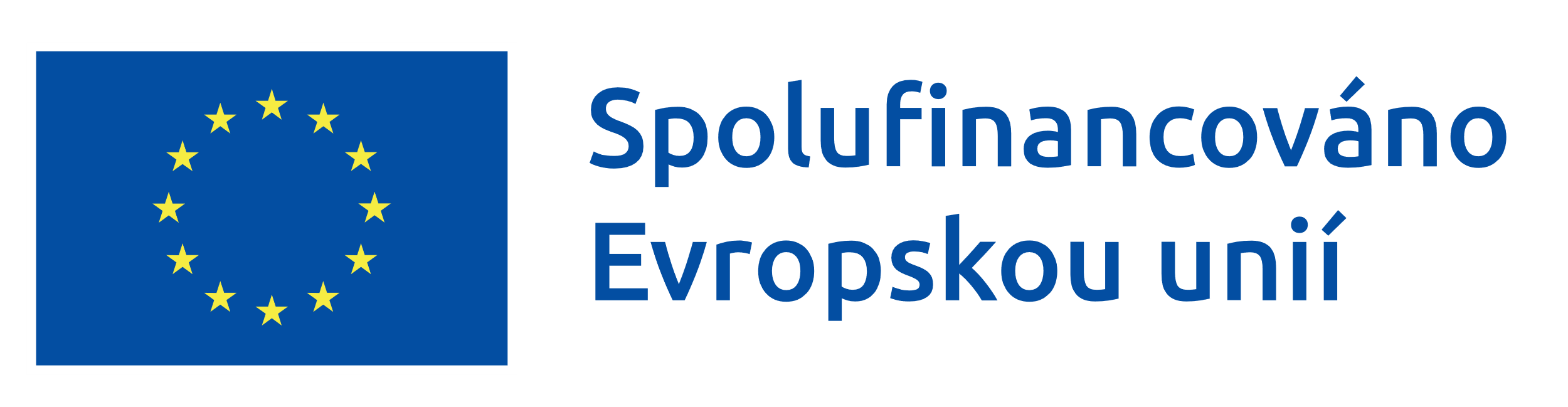 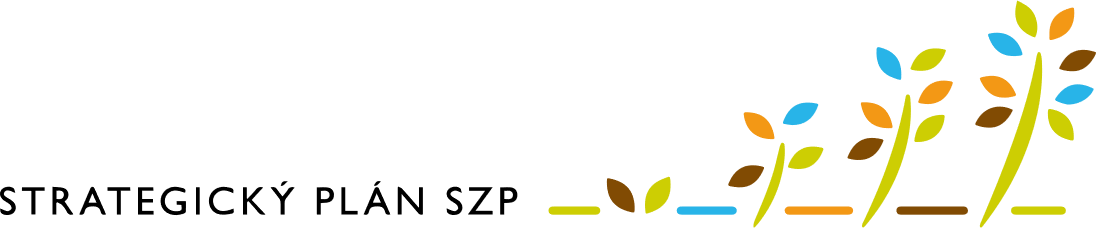 Registrační číslo projektu Název projektu Název/jméno člena operační skupiny Výkaz práce je podáván za období (xx.xx.22xx do xx.xx.22xx) Datum Počet odpracovaných hodin Popis vykonaných činností Popis vykonaných činností Příklady popisu činností: "stanovení harmonogramu projektu; meeting s členy OS za účelem…"; rešerše k danému tématu..."; "jednání s výzkumnou organizací za účelem..."; "vypracování rozpočtu"; "aktualizace SWOT analýzy"; atd. Příklady popisu činností: "stanovení harmonogramu projektu; meeting s členy OS za účelem…"; rešerše k danému tématu..."; "jednání s výzkumnou organizací za účelem..."; "vypracování rozpočtu"; "aktualizace SWOT analýzy"; atd. Celkový počet odpracovaných hodin za období Datum 	Podpis člena operační skupiny 	Podpis brokera 	Datum 	Podpis člena operační skupiny 	Podpis brokera 	Datum 	Podpis člena operační skupiny 	Podpis brokera 	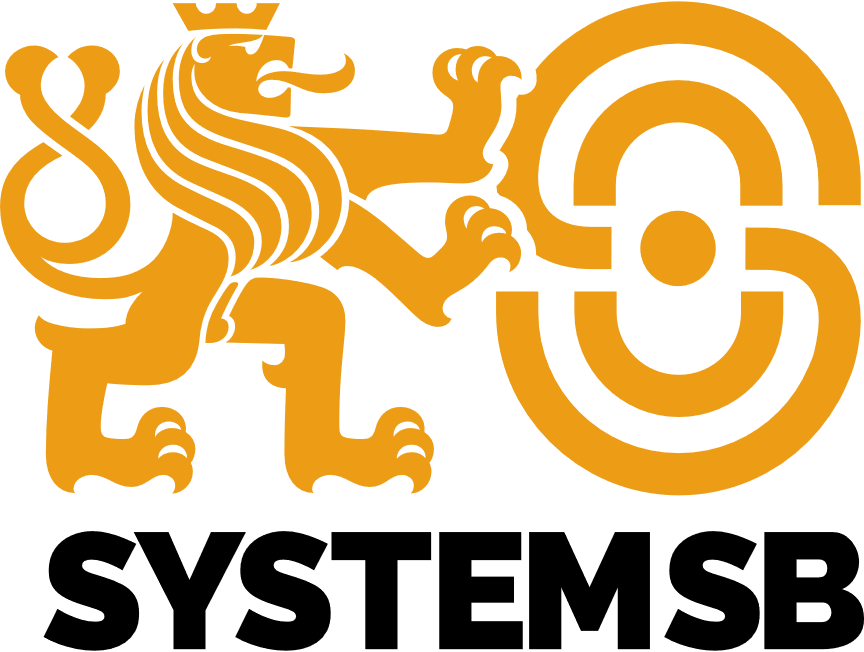 